		SPECYFIKACJA ISTOTNYCH WARUNKÓW ZAMÓWIENIAdla zamówienia publicznego prowadzonego w trybiePRZETARGU NIEOGRANICZONEGOo wartości szacunkowej  powyżej  214.000 EURO na: Dostawa 2 platform bezzałogowych na potrzeby realizacji projektu „Terenowy poligon doświadczalno-wdrożeniowy w powiecie przasnyskim” RPMA.01.01.00-14-9875/17 dla Instytutu Techniki Lotniczej i Mechaniki Stosowanej Wydziału Mechanicznego Energetyki i Lotnictwa Politechniki Warszawskiej Postępowanie, którego dotyczy niniejszy dokument oznaczone jest znakiem: 25-1132-2020Wykonawcy zobowiązani są do powoływania się na podane oznaczenie we wszelkich kontaktach z ZamawiającymOgłoszenie o zamówieniu nr  z dnia 15.06.2020 r.Niniejsze postępowanie prowadzone jest przy użyciu miniPortalu: https://miniportal.uzp.gov.pl/Zatwierdził:................................................... (podpis i pieczęć)Warszawa 02.06.2020 r.Zamawiający oczekuje, że przed przystąpieniem do opracowania oferty każdy z Wykonawców dokładnie zapozna się z niniejszą specyfikacją oraz kompletem materiałów przekazanych dla opracowania oferty. Niniejsza specyfikacja składa się z 32 kolejno ponumerowanych stron wraz z załącznikami.Specyfikacja Istotnych Warunków Zamówienia zawiera:Tom I:	INSTRUKCJA DLA WYKONAWCÓWRozdział 1	Instrukcja dla Wykonawców (IDW):Rozdział 2	Formularze dotyczące Oferty:Formularz 2.1. 	OfertaRozdział 3	Formularze dotyczące spełniania przez Wykonawcę warunków udziału w postępowaniu/wykazania braku podstaw do wykluczenia Wykonawcy z postępowania:Formularz 3.1. 	Jednolity europejski dokument zamówienia (JEDZ-ESPD) przygotowany wstępnie przez Zamawiającego dla przedmiotowego postępowania jest dostępny na Platformie w miejscu zamieszczenia niniejszej SIWZ (w formacie xml – do zaimportowania w serwisie eESPD)Formularz 3.2. 	Oświadczenie o przynależności lub braku przynależności do tej samej grupy kapitałowej, o której mowa w art. 24 ust. 1 pkt 23 ustawy PzpTom II:		ISTOTNE POSTANOWIENIA UMOWYTom III:	OPIS PRZEDMIOTU ZAMÓWIENIATom I INSTRUKCJA DLA WYKONAWCÓWRozdział 1Instrukcja dla Wykonawców (IDW)1.	ZAMAWIAJĄCYPolitechnika Warszawska, Wydział Mechaniczny Energetyki i Lotnictwa ul Nowowiejska 24, 00-665 WarszawaNIP: 525-000-58-34; REGON: 000001554Strona internetowa: www.pw.edu.pl oraz www.meil.pw.edu.plStrona internetowa, na której są zamieszczane informacje w sprawie niniejszego postępowania: http://www.zamowienia.pw.edu.pl/wykaz/ oraz https://www.meil.pw.edu.pl/MEiL/Ogloszenia/Zamowienia-publiczne/Przetargi2. 	OZNACZENIE POSTĘPOWANIAPostępowanie, którego dotyczy niniejszy dokument oznaczone jest znakiem (nr referencyjnym): 25-1132-2020Wykonawcy powinni we wszelkich kontaktach z Zamawiającym powoływać się na wyżej podane oznaczenie.3. 	TRYB POSTĘPOWANIAPostępowanie o udzielenie zamówienia prowadzone jest w trybie przetargu nieograniczonego na podstawie ustawy z dnia 29 stycznia 2004 roku Prawo zamówień publicznych (t.j. Dz. U. z 2019 r. poz. 1843) zwanej dalej „ustawą Pzp”.4. 	ŹRÓDŁA FINANSOWANIAZamówienie jest przewidziane do współfinansowania przez Unię Europejską ze środków Europejskiego Funduszu Rozwoju Regionalnego.5. 	PRZEDMIOT ZAMÓWIENIA5.1.	Przedmiotem zamówienia jest dostawa 2 platform bezzałogowych na potrzeby realizacji projektu „Terenowy poligon doświadczalno-wdrożeniowy w powiecie przasnyskim” RPMA.01.01.00-14-9875/17 dla Instytutu Techniki Lotniczej i Mechaniki Stosowanej Wydziału Mechanicznego Energetyki i Lotnictwa Politechniki WarszawskiejCPV (Wspólny Słownik Zamówień): 34711200-6 5.2.	Zamawiający nie dopuszcza składanie ofert częściowych. 5.3.	Zamawiający nie dopuszcza składania ofert wariantowych.5.4.	Tam, gdzie w SIWZ zostały wskazane znaki towarowe, patenty lub pochodzenie produktów, ewentualnie normy, aprobaty, specyfikacje lub systemy, o których mowa w art. 30 ust. 1-3 ustawy Pzp, Zamawiający dopuszcza oferowanie produktów lub rozwiązań równoważnych pod warunkiem, że zapewnią one uzyskanie parametrów technicznych, użytkowych oraz eksploatacyjnych nie gorszych od określonych w SIWZ a Wykonawca, który zaoferuje rozwiązania równoważne wykaże w ofercie, że spełniają one wymagania określone przez Zamawiającego.5.5. 	Zamawiający nie przewiduje udzielenie zamówień, o których mowa w art. 67 ust. 1 pkt 7 ustawy Pzp.5.6.	Szczegółowo przedmiot zamówienia opisany został w Tomie II - III SIWZ.6. 	TERMIN REALIZACJI ZAMÓWIENIAZamawiający wymaga, aby przedmiot zamówienie było realizowane w terminie do dnia 31 maja 2021 r.7. 	PRZESŁANKI WYKLUCZENIA WYKONAWCÓW7.1.	Z postępowania o udzielenie zamówienia wyklucza się Wykonawcę, w stosunku do którego zachodzi którakolwiek z okoliczności, o których mowa w art. 24 ust. 1 pkt 12 – 23 ustawy Pzp.7.2.	Dodatkowo Zamawiający wykluczy Wykonawcę, w stosunku do którego zachodzą okoliczności, o których mowa w art. 24 ust. 5 pkt 1, 2, 4 lub 8 ustawy Pzp.8. 	WARUNKI UDZIAŁU W POSTĘPOWANIU 8.1.	O udzielenie zamówienia mogą ubiegać się Wykonawcy, którzy spełniają warunki dotyczące:1) 	kompetencji lub uprawnień do prowadzenia określonej działalności zawodowej, o ile wynika to z odrębnych przepisów;  2)	sytuacji ekonomicznej lub finansowej:a)	średni przychód za ostatnie trzy lata obrotowe (na podstawie „Rachunku zysków i strat” pozycja „Przychód netto ze sprzedaży produktów, towarów i materiałów” lub „Przychód netto ze sprzedaży i zrównane z nimi”) w wysokości nie mniejszej niż 50.000,00 zł dysponowanie własnymi środkami finansowymi (dopuszczalne jest tu wykazanie środków z kredytu obrotowego lub innego o ile środki te nie są przeznaczone na zrealizowanie konkretnego celu) lub zdolnością kredytową w wysokości nie mniejszej niż: 50.000,00 złposiadanie  ubezpieczenia od odpowiedzialności cywilnej w zakresie prowadzonej działalności gospodarczej zgodnej z przedmiotem niniejszego zamówienia, o wartości nie mniejszej niż 50.000,00 zł.3)	zdolności technicznej lub zawodowej:wykonawcy:Wykonawca musi wykazać, że zrealizował (rozpoczął i zakończył) w okresie ostatnich 3 lat, a jeżeli okres prowadzenia działalności jest krótszy – w tym okresie, co najmniej 5 dostaw o charakterze i złożoności porównywalnych z przedmiotem zamówienia tj. dostawa platform bezzałogowych o wartości co najmniej 200.000,00 złotych brutto łącznie.Osób: Wykonawca musi wykazać dysponowanie osobami zdolnymi do wykonania zamówienia – warunek ten zostanie spełniony, jeżeli Wykonawca ma do dyspozycji odpowiednio wykwalifikowane osoby w celu obsadzenia podanych w tabeli stanowiskSprzętu: Zamawiający nie określa wymagań9. 	PODMIOTOWE ŚRODKI DOWODOWE 9.1.	Wykonawca zobowiązany jest złożyć aktualne na dzień składania ofert oświadczenie stanowiące wstępne potwierdzenie, że Wykonawca nie podlega wykluczeniu oraz spełnia warunki udziału w postępowaniu.9.2.	Oświadczenie, o którym mowa w pkt 9.1. (w formie jednolitego europejskiego dokumentu zamówienia, zwanego dalej „jednolitym dokumentem” lub „JEDZ”), Wykonawca zobowiązany jest przekazać Zamawiającemu w postaci elektronicznej opatrzonej kwalifikowanym podpisem elektronicznym.W celu wypełnienia JEDZ w serwisie ESPD należy:1) pobrać ze strony internetowej plik JEDZ dotyczący niniejszego postępowania;2) uruchomić stronę https://espd.uzp.gov.pl i wybrać opcje „Jestem wykonawcą”;3) wybrać opcję „zaimportować ESPD” i wczytać plik JEDZ;4) wypełnić JEDZ zgodnie z instrukcjami podanymi w serwisie ESPD.W zakresie „części IV Kryteria kwalifikacji” JEDZ, Wykonawca może ograniczyć się do wypełnienia sekcji , w takim przypadku Wykonawca nie wypełnia żadnej z pozostałych sekcji (A-D) w części IV JEDZ.  9.3.	Wykonawca, w terminie 3 dni od dnia zamieszczenia na stronie internetowej informacji, o której mowa w art. 86 ust. 5 ustawy Pzp, przekazuje Zamawiającemu oświadczenie o przynależności lub braku przynależności do tej samej grupy kapitałowej, o której mowa w art. 24 ust. 1 pkt 23 ustawy Pzp. Wraz ze złożeniem oświadczenia, Wykonawca może przedstawić dowody, że powiązania z innym Wykonawcą nie prowadzą do zakłócenia konkurencji w postępowaniu o udzielenie zamówienia. Wykonawca może również załączyć to oświadczenie do oferty, zwłaszcza, jeśli nie należy do żadnej grupy kapitałowej.9.4.	Zamawiający w pierwszej kolejności dokona oceny ofert, a następnie zbada czy Wykonawca, którego oferta została oceniona jako najkorzystniejsza nie podlega wykluczeniu oraz spełnia warunki udziału w postępowaniu.9.5.	Na wezwanie Zamawiającego Wykonawca zobowiązany jest do złożenia następujących oświadczeń lub dokumentów:1)	w  celu potwierdzenia braku podstaw do wykluczenia Wykonawcy z udziału w postępowaniu:a)	informacji z Krajowego Rejestru Karnego w zakresie określonym w art. 24 ust. 1 pkt 13, 14 i 21 ustawy wystawionej nie wcześniej niż 6 miesięcy przed upływem terminu składania ofert; b)	zaświadczenia właściwego naczelnika urzędu skarbowego potwierdzającego, że Wykonawca nie zalega z opłacaniem podatków, wystawionego nie wcześniej niż 3 miesiące przed upływem terminu składania ofert, lub innego dokumentu potwierdzającego, że Wykonawca zawarł porozumienie z właściwym organem podatkowym w sprawie spłat tych należności wraz z ewentualnymi odsetkami lub grzywnami, w szczególności uzyskał przewidziane prawem zwolnienie, odroczenie lub rozłożenie na raty zaległych płatności lub wstrzymanie w całości wykonania decyzji właściwego organu; c)	zaświadczenia właściwej terenowej jednostki organizacyjnej Zakładu Ubezpieczeń Społecznych lub Kasy Rolniczego Ubezpieczenia Społecznego albo innego dokumentu potwierdzającego, że Wykonawca nie zalega z opłacaniem składek na ubezpieczenia społeczne lub zdrowotne, wystawionego nie wcześniej niż 3 miesiące przed upływem terminu składania ofert, lub innego dokumentu potwierdzającego, że Wykonawca zawarł porozumienie z właściwym organem w sprawie spłat tych należności wraz z ewentualnymi odsetkami lub grzywnami, w szczególności uzyskał przewidziane prawem zwolnienie, odroczenie lub rozłożenie na raty zaległych płatności lub wstrzymanie w całości wykonania decyzji właściwego organu; d)	odpisu z właściwego rejestru lub z centralnej ewidencji i informacji o działalności gospodarczej, jeżeli odrębne przepisy wymagają wpisu do rejestru lub ewidencji, w celu potwierdzenia braku podstaw wykluczenia na podstawie art. 24 ust. 5 pkt 1 ustawy; e) oświadczenia Wykonawcy o braku wydania wobec niego prawomocnego wyroku sądu lub ostatecznej decyzji administracyjnej o zaleganiu z uiszczaniem podatków, opłat lub składek na ubezpieczenia społeczne lub zdrowotne albo – w przypadku wydania takiego wyroku lub decyzji – dokumentów potwierdzających dokonanie płatności tych należności wraz z ewentualnymi odsetkami lub grzywnami lub zawarcie wiążącego porozumienia w sprawie spłat tych należności; f)	oświadczenia Wykonawcy o braku orzeczenia wobec niego tytułem środka zapobiegawczego zakazu ubiegania się o zamówienia publiczne; g)	oświadczenia Wykonawcy o niezaleganiu z opłacaniem podatków i opłat lokalnych, o których mowa w ustawie z dnia 12 stycznia 1991 r. o podatkach i opłatach lokalnych (Dz. U. z 2016 r. poz. 716). 2)	w celu potwierdzenia spełniania przez Wykonawcę warunków udziału w postępowaniu: a) w zakresie sytuacji ekonomicznej i finansowej:części sprawozdania finansowego – rachunku zysków i strat, a jeżeli podlega ono badaniu przez biegłego rewidenta zgodnie z przepisami o rachunkowości, również odpowiednio z opinią o badanym sprawozdaniu albo jego części (rachunku zysków i strat), a w przypadku wykonawców niezobowiązanych do sporządzenia sprawozdania finansowego, innych dokumentów określających obroty za okres nie dłuższy niż ostatnie 3 lata obrotowe, a jeżeli okres prowadzenia działalności jest krótszy - za ten okres;informacji banku lub spółdzielczej kasy oszczędnościowo-kredytowej potwierdzającej wysokość posiadanych środków finansowych lub zdolność kredytową wykonawcy, w okresie nie wcześniejszym niż 1 miesiąc przed upływem terminu składania ofert albo wniosków o dopuszczenie do udziału w postępowaniu;potwierdzających, że wykonawca jest ubezpieczony od odpowiedzialności cywilnej w zakresie prowadzonej działalności związanej z przedmiotem zamówienia na sumę gwarancyjną określoną przez zamawiającego.b) w zakresie zdolności technicznej i zawodowej:wykazu dostaw wykonanych w okresie ostatnich 3 lat przed upływem terminu składania ofert, a jeżeli okres prowadzenia działalności jest krótszy - w tym okresie, wraz z podaniem ich wartości, przedmiotu, dat wykonania i podmiotów, na rzecz których dostawy lub usługi zostały wykonane, oraz załączeniem dowodów określających czy te dostawy zostały wykonane lub są wykonywane należycie, przy czym dowodami, o których mowa, są referencje bądź inne dokumenty wystawione przez podmiot, na rzecz którego dostawy były wykonywane, a jeżeli z uzasadnionej przyczyny o obiektywnym charakterze wykonawca nie jest w stanie uzyskać tych dokumentów - oświadczenie wykonawcy;wykazu osób, skierowanych przez wykonawcę do realizacji zamówienia publicznego, w szczególności odpowiedzialnych za świadczenie usług, kontrolę jakości lub kierowanie robotami budowlanymi, wraz z informacjami na temat ich kwalifikacji zawodowych, uprawnień, doświadczenia i wykształcenia niezbędnych do wykonania zamówienia publicznego, a także zakresu wykonywanych przez nie czynności oraz informacją o podstawie do dysponowania tymi osobami.9.6.	Jeżeli Wykonawca ma siedzibę lub miejsce zamieszkania poza terytorium Rzeczypospolitej Polskiej, zamiast dokumentów, o których mowa w pkt 9.5.1) IDW: 1) lit. a) IDW – składa informację z odpowiedniego rejestru albo, w przypadku braku takiego rejestru, inny równoważny dokument wydany przez właściwy organ sądowy lub administracyjny kraju, w którym Wykonawca ma siedzibę lub miejsce zamieszkania lub miejsce zamieszkania ma osoba, której dotyczy informacja albo dokument, w zakresie określonym w art. 24 ust. 1 pkt 13, 14 i 21 ustawy; 2) lit. b) – d) – składa dokument lub dokumenty wystawione w kraju, w którym Wykonawca ma siedzibę lub miejsce zamieszkania, potwierdzające odpowiednio, że: a. nie zalega z opłacaniem podatków, opłat, składek na ubezpieczenie społeczne lub zdrowotne albo że zawarł porozumienie z właściwym organem w sprawie spłat tych należności wraz z ewentualnymi odsetkami lub grzywnami, w szczególności uzyskał przewidziane prawem zwolnienie, odroczenie lub rozłożenie na raty zaległych płatności lub wstrzymanie w całości wykonania decyzji właściwego organu, b. nie otwarto jego likwidacji ani nie ogłoszono upadłości. 9.7. 	Dokumenty, o których mowa w pkt 9.6.1) i 9.6.2) lit. b) IDW, powinny być wystawione nie wcześniej niż 6 miesięcy przed upływem terminu składania ofert albo wniosków o dopuszczenie do udziału w postępowaniu. Dokument, o którym mowa 9.6.2) lit. a) IDW, powinien być wystawiony nie wcześniej niż 3 miesiące przed upływem tego terminu. 9.8. 	Jeżeli w kraju, w którym Wykonawca ma siedzibę lub miejsce zamieszkania lub miejsce zamieszkania ma osoba, której dokument dotyczy, nie wydaje się dokumentów, o których mowa w 9.6 IDW, zastępuje się je dokumentem zawierającym odpowiednio oświadczenie Wykonawcy, ze wskazaniem osoby albo osób uprawnionych do jego reprezentacji, lub oświadczenie osoby, której dokument miał dotyczyć, złożone przed notariuszem lub przed organem sądowym, administracyjnym albo organem samorządu zawodowego lub gospodarczego właściwym ze względu na siedzibę lub miejsce zamieszkania Wykonawcy lub miejsce zamieszkania tej osoby. Zapis pkt 9.7 IDW stosuje się. 9.9. 	Wykonawca mający siedzibę na terytorium Rzeczypospolitej Polskiej, w odniesieniu do osoby mającej miejsce zamieszkania poza terytorium Rzeczypospolitej Polskiej, której dotyczy dokument wskazany w pkt 9.5.1) lit. a) IDW, składa dokument, o którym mowa w pkt 9.6.1) IDW, w zakresie określonym w art. 24 ust. 1 pkt 14 i 21 ustawy. Jeżeli w kraju, w którym miejsce zamieszkania ma osoba, której dokument miał dotyczyć, nie wydaje się takich dokumentów, zastępuje się go dokumentem zawierającym oświadczenie tej osoby złożonym przed notariuszem lub przed organem sądowym, administracyjnym albo organem samorządu zawodowego lub gospodarczego właściwym ze względu na miejsce zamieszkania tej osoby. Zapis pkt 9.7 IDW zdanie pierwsze stosuje się.9.10.	Wykonawca nie jest obowiązany do złożenia oświadczeń lub dokumentów potwierdzających okoliczności, o których mowa w art. 25 ust. 1 pkt 1 i 3 ustawy Pzp, jeżeli Zamawiający posiada oświadczenia lub dokumenty dotyczące tego Wykonawcy lub może je uzyskać za pomocą bezpłatnych i ogólnodostępnych baz danych.10. 	INFORMACJA DLA WYKONAWCÓW POLEGAJĄCYCH NA ZASOBACH INNYCH PODMIOTÓW10.1.	Wykonawca może w celu potwierdzenia spełniania warunków udziału w postępowaniu, w stosownych sytuacjach oraz w odniesieniu do zamówienia, lub jego części, polegać na zdolnościach technicznych lub zawodowych lub sytuacji finansowej lub ekonomicznej innych podmiotów na zasadach określonych w ustawie Pzp.11. 	INFORMACJA DLA WYKONAWCÓW WSPÓLNIE UBIEGAJĄCYCH SIĘ O UDZIELENIE ZAMÓWIENIA (SPÓŁKI CYWILNE/ KONSORCJA)11.1.	Wykonawcy mogą wspólnie ubiegać się o udzielenie zamówienia. 11.2.	W przypadku Wykonawców wspólnie ubiegających się o udzielenie zamówienia, żaden z nich nie może podlegać wykluczeniu, natomiast spełnianie warunków udziału w postępowaniu Wykonawcy wykazują łącznie.12. 	SPOSÓB KOMUNIKACJI ORAZ WYMAGANIA FORMALNE DOTYCZĄCE SKŁADANYCH OŚWIADCZEŃ I DOKUMENTÓW12.1.	Zamawiający wyznacza p. Agnieszkę Kiersz i Magdalenę Sosińską  do kontaktowania się z Wykonawcami.12.2.	Postępowanie prowadzone jest w języku polskim przy użyciu środków komunikacji elektronicznej za pośrednictwem MiniPortalu pod adresem: https://miniportal.uzp.gov.pl/	Korzystanie z MiniPortalu przez Wykonawcę jest bezpłatne.12.3.	Ofertę i JEDZ sporządza się pod rygorem nieważności w postaci elektronicznej i opatruje się kwalifikowanym podpisem elektronicznym.12.4. 	Dokumenty lub oświadczenia, o których mowa w Rozporządzeniu Ministra Rozwoju z dnia 26 lipca 2016 r. w sprawie rodzajów dokumentów, jakich może żądać zamawiający od Wykonawcy w postępowaniu o udzielenie zamówienia (Dz. U. poz. 1126 ze zm.), zwanym dalej „rozporządzeniem”, dotyczące Wykonawcy i innych podmiotów, na zdolnościach lub sytuacji których polega Wykonawca na zasadach określonych w art. 22a ustawy Pzp oraz dotyczące podwykonawców, składane są w oryginale w postaci dokumentu elektronicznego lub w elektronicznej kopii dokumentu lub oświadczenia poświadczonej za zgodność z oryginałem.Poświadczenie za zgodność z oryginałem elektronicznej kopii dokumentu lub oświadczenia, następuje przy użyciu kwalifikowanego podpisu elektronicznego. 12.5.	Dokumenty lub oświadczenia sporządzone w języku obcym są składane wraz z tłumaczeniem na język polski.12.6.	Wykonawca zamierzający wziąć udział w postępowaniu o udzielenie zamówienia publicznego, musi posiadać konto na ePUAP. Wykonawca posiadający konto na ePUAP ma dostęp do formularzy: złożenia, zmiany, wycofania oferty lub wniosku oraz do formularza do komunikacji.12.7.	Wymagania techniczne i organizacyjne wysyłania i odbierania dokumentów elektronicznych, elektronicznych kopii dokumentów i oświadczeń oraz informacji przekazywanych przy ich użyciu opisane zostały w Regulaminie korzystania z miniPortalu oraz Regulaminie ePUAP.12.8.	Zamawiający dopuszcza przesyłanie danych w formatach dopuszczonych odpowiednimi przepisami prawa, tj. m.in.: .doc, .docx, .txt, .xls, .xlsx, .ppt, .csv, .pdf, .jpg, .git, .png, .tif, .dwg, .ath, .kst, .zip, .rar, przy czym zaleca się wykorzystywanie plików w formacie .pdf. 12.9.	Zalecenia Zamawiającego odnośnie kwalifikowanego podpisu elektronicznego:dla dokumentów w formacie „pdf” zaleca się podpis w formatem PAdES,dokumenty w formacie innym niż „pdf” zaleca się podpisywać formatem XAdES.Zaleca się stosowanie podpisu wewnętrznego, który polega na tym, że jest zapisany łącznie z podpisywanym dokumentem (tworzą jeden plik), a nie oddzielnie (plik podpisywany i plik podpisu). 12.10.	Maksymalny rozmiar plików przesyłany za pośrednictwem dedykowanych formularzy do: złożenia, zmiany, wycofania oferty lub wniosku wynosi 150 MB.13.	UDZIELANIE WYJAŚNIEŃ TREŚCI SIWZ 13.1.	Wykonawca może zwrócić się do Zamawiającego o wyjaśnienie treści SIWZ. Wniosek należy przesłać za pośrednictwem MiniPortalu w zakładce „Formularz do komunikacji”.Zamawiający prosi o przekazywanie pytań również w formie edytowalnej, gdyż skróci to czas udzielania wyjaśnień.13.2.	Zamawiający nie zamierza zwoływać zebrania Wykonawców przed składaniem ofert. 14. 	OPIS SPOSOBU PRZYGOTOWANIA OFERT14.1.	Wykonawca może złożyć tylko jedną ofertę.14.2.	Ofertę stanowi wypełniony Formularz „Oferta” oraz wszystkie załączniki14.3.	Wraz z ofertą Wykonawca zobowiązany jest złożyć: JEDZ;	pełnomocnictwo do podpisania oferty względnie do podpisania innych oświadczeń lub dokumentów składanych wraz z ofertą (sporządzone w postaci elektronicznej i opatrzone kwalifikowanym podpisem elektronicznym), o ile prawo to nie wynika z dokumentów, o których mowa w pkt 14.3.4) IDW;pełnomocnictwo do reprezentowania wszystkich Wykonawców wspólnie ubiegających się o udzielenie zamówienia, ewentualnie umowa o współdziałaniu, z której będzie wynikać przedmiotowe pełnomocnictwo. Pełnomocnik może być ustanowiony do reprezentowania Wykonawców w postępowaniu albo do reprezentowania w postępowaniu i zawarcia umowy. Pełnomocnictwo winno być sporządzone w postaci elektronicznej i opatrzone kwalifikowanym podpisem elektronicznym;dokumenty, z których wynika prawo do podpisania oferty (oryginał w postaci dokumentu elektronicznego) względnie do podpisania innych oświadczeń lub dokumentów składanych wraz z ofertą, chyba, że Zamawiający może je uzyskać w szczególności za pomocą bezpłatnych i ogólnodostępnych baz danych, a Wykonawca wskazał to wraz ze złożeniem oferty;oryginał gwarancji lub poręczenia, jeśli wadium wnoszone jest w innej formie niż pieniądz.14.4.	Oferta oraz JEDZ powinny być podpisane kwalifikowanym podpisem elektronicznym przez osobę upoważnioną do reprezentowania Wykonawcy, zgodnie z formą reprezentacji Wykonawcy określoną w rejestrze lub innym dokumencie, właściwym dla danej formy organizacyjnej Wykonawcy albo przez upełnomocnionego przedstawiciela Wykonawcy.14.5.	Oferta powinna być sporządzona w języku polskim.14.6.	Wszelkie informacje stanowiące tajemnicę przedsiębiorstwa, które Wykonawca pragnie zastrzec winny być załączone w osobnym pliku wraz z uzasadnieniem objęcia tych informacji tajemnicą przedsiębiorstwa. 15.	OPIS SPOSOBU OBLICZENIA CENY OFERTY15.1.	Cena oferty zostanie podana przez Wykonawcę na Formularzu ofertowym zgodnym, co do treści z Rozdziałem 20 do SIWZ.15.2.	Wykonawca powinien podać, w Formularzu oferty, cenę netto i brutto z uwzględnieniem ilości i zastosowaniem aktualnej stawki VAT.15.3.	Cena oferty będzie obejmować całkowity koszt wykonania zamówienia oraz wszelkie koszty towarzyszące wykonaniu zamówienia, oraz wszelkie inne ewentualne obciążenia.15.4.	Cenę oferty należy podać w złotych polskich [PLN] z dokładnością do grosza.16.	WYMAGANIA DOTYCZĄCE WADIUM16.1.	Wykonawca jest zobowiązany do wniesienia wadium w wysokości 10.000,00 (słownie: dziesięć tysięcy złotych)16.2.	Wadium musi być wniesione przed upływem terminu składania ofert w jednej lub kilku następujących formach wymienionych w art. 45 ust 6 ustawy Pzp.16.3.	Wadium wnoszone w formie poręczeń lub gwarancji powinno być złożone w oryginale w postaci dokumentu elektronicznego. 16.4.	Wadium wniesione w pieniądzu przelewem na rachunek bankowy musi wpłynąć na rachunek bankowy Zamawiającego w Banku PEKAO S.A. IV Odział Warszawa, nr: PL 81 1240 1053 1111 0000 0500 5664, kod SWIFT: PKOPPLPW;17.	MIEJSCE ORAZ TERMIN SKŁADANIA I OTWARCIA OFERT17.1.	Oferty powinny być złożone za pośrednictwem MiniPortalu w terminie do dnia 28.07.2020 r. do godziny 12:0017.2.	Otwarcie ofert nastąpi w siedzibie zamawiającego w pokoju 305G w dniu 28.07.2020 o godzinie 12:30 17.3.	Otwarcie ofert jest jawne. 18.	TERMIN ZWIĄZANIA OFERTĄ18.1.	Termin związania ofertą wynosi 60 dni. Bieg terminu związania ofertą rozpoczyna się wraz z upływem terminu składania ofert.19.	KRYTERIA WYBORU I SPOSÓB OCENY OFERT ORAZ UDZIELENIE ZAMÓWIENIA19.1.	Przy dokonywaniu wyboru najkorzystniejszej oferty Zamawiający stosować będzie następujące kryteria oceny ofert:Cena 60%W kryterium „cena” zostanie zastosowany wzór:Ocena punktowa = (cena brutto najniższej oferty/cena brutto oferty badanej) x 60 pkt. Oferta najkorzystniejsza otrzyma w tym kryterium 60 pkt, a pozostałe oferty proporcjonalnie mniej.Maksymalnie można otrzymać 60 pkt.Gwarancja 20% gdzie: gwarancja do 12 miesięcy – 0 pkt., gwarancja od 13 do 24 miesięcy – 10 pkt., gwarancja od 25 do 36 miesięcy - 20 pkt.Termin realizacji 20% gdzie :termin realizacji do 31 maja 2021 - 0 pkt, termin realizacji do 10 maja 2021 - 10 pkt, termin realizacji do 12 kwietnia 2021 - 20 pkt19.2.	Za najkorzystniejszą zostanie uznana oferta Wykonawcy, który spełni wszystkie postawione w niniejszej SIWZ warunki oraz uzyska łącznie największą sumę punktów przyznanych w ramach każdego z podanych kryteriów.19.3.	Zamawiający nie przewiduje aukcji elektronicznej.20.	INFORMACJE O FORMALNOŚCIACH, JAKICH NALEŻY DOPEŁNIĆ PO WYBORZE OFERTY W CELU ZAWARCIA UMOWY20.1.	W przypadku, gdy zostanie wybrana jako najkorzystniejsza oferta Wykonawców wspólnie ubiegających się o udzielenie zamówienia, Wykonawca przed podpisaniem umowy na wezwanie Zamawiającego przedłoży umowę regulującą współpracę Wykonawców, w której m.in. zostanie określony pełnomocnik uprawniony do kontaktów z Zamawiającym oraz do wystawiania dokumentów związanych z płatnościami.22.	POUCZENIE O ŚRODKACH OCHRONY PRAWNEJ22.1. 	Wykonawcy, a także innemu podmiotowi, jeżeli ma lub miał interes w uzyskaniu zamówienia oraz poniósł lub może ponieść szkodę w wyniku naruszenia przez Zamawiającego przepisów ustawy Pzp, przysługują środki ochrony prawnej określone w Dziale VI ustawy Pzp. Środki ochrony prawnej wobec ogłoszenia o zamówieniu oraz SIWZ przysługują również organizacjom wpisanym na listę, o której mowa w art. 154 pkt 5 ustawy Pzp.23.	OCHRONA DANYCH OSOBOWYCH23.1.	Zamawiający oświadcza że zgodnie z art. 13 ust. 1 i ust. 2 rozporządzenia Parlamentu Europejskiego i Rady (UE) 2016/679 z 27 kwietnia 2016 r. w sprawie ochrony osób fizycznych w związku z przetwarzaniem danych osobowych i w sprawie swobodnego przepływu takich danych oraz uchylenia dyrektywy 95/46/WE (ogólne rozporządzenie o ochronie danych) (Dz. Urz. UE L 119, s. 1) – dalej RODO, Zamawiający informuje:1) Administratorem Danych Osobowych zawartych w dokumentach składanych przez Wykonawców w trakcie postępowania o udzielenie zamówienia, w szczególności we wnioskach o dopuszczenie do udziału w postępowaniu oraz w ofertach jest Zamawiający, tj. Politechnika Warszawska, reprezentowana przez Rektora w imieniu którego zadania Administratora na Wydziale Mechanicznym Energetyki i Lotnictwa realizuje Dziekan Wydziału. 2) Podanie danych osobowych jest dobrowolne, lecz niezbędne do wzięcia udziału w postępowaniu i zawarcia umowy.3) Przetwarzanie danych osobowych będzie odbywać się na podstawie art. 6 ust. 1 lit. b RODO w celu przeprowadzenia postępowania o udzielenie zamówienia oraz realizacji zawartej umowy i będą udostępniane podmiotom uprawnionym na podstawie przepisów prawa.4) Dane osobowe będą przechowywane zgodnie z art. 97 ust. 1 ustawy Prawo zamówień publicznych przez okres 4 lat od dnia zakończenia postępowania, a jeżeli czas trwania umowy będzie przekraczał 4 lata przez cały czas trwania umowy. Dane osobowe wynikające z zawartej umowy będą przechowywane przez okres, w którym mogą ujawnić się roszczenia związane z zawartą umową.5) Każdej osobie, której dane są przetwarzane przysługuje:a)	prawo dostępu do treści swoich danych osobowych,b)	prawo do sprostowania swoich danych osobowych,c)	w zakresie wynikającym z przepisów - prawo do usunięcia swoich danych osobowych, jak również prawo do ograniczenia przetwarzania.6) Każdej osobie, której dane są przetwarzane przysługuje prawo wniesienia skargi do organu nadzorczego, jeśli jej zdaniem, przetwarzanie danych osobowych - narusza przepisy prawa.7) Kontakt z Inspektorem Ochrony Danych Zamawiającego: iod@pw.edu.plRozdział 2Formularz OfertyFormularz 2.1.Dla Politechniki WarszawskiejWydziału Mechanicznego Energetyki i Lotnictwa Instytutu Techniki Lotniczej i Mechaniki StosowanejNawiązując do ogłoszenia o zamówieniu w postępowaniu o udzielenie zamówienia publicznego prowadzonym w trybie przetargu nieograniczonego na: Dostawę 2 platform bezzałogowych na potrzeby realizacji projektu „Terenowy poligon doświadczalno-wdrożeniowy w powiecie przasnyskim” RPMA.01.01.00-14-9875/17 dla Instytutu Techniki Lotniczej i Mechaniki Stosowanej Wydziału Mechanicznego Energetyki i Lotnictwa Politechniki WarszawskiejZnak postępowania: 25-1132-2020Ja, niżej podpisany ………………………………………………………………………………działając w imieniu i na rzecz WYKONAWCYnazwa (firma):	_________________________________________________________adres siedziby:	_________________________________________________________SKŁADAMY OFERTĘ na wykonanie przedmiotu zamówienia zgodnie ze Specyfikacją Istotnych Warunków Zamówienia (SIWZ) tj………………………………………………………………………………..(zgodnie z załączoną szczegółową specyfikacją techniczną oferowanego przedmiotu)OŚWIADCZAMY, że zapoznaliśmy się z ogłoszeniem o zamówieniu, SIWZ oraz wyjaśnieniami i zmianami SIWZ przekazanymi przez Zamawiającego i uznajemy się za związanych określonymi w nich postanowieniami i zasadami postępowania.OFERUJEMY wykonanie przedmiotu zamówienia według poniższych cen: …………… zł netto powiększone o podatek VAT w wysokości …………… zł, co daje kwotę brutto ……….. zł.ZOBOWIĄZUJEMY SIĘ do udzielenia na przedmiot umowy …………-miesięcznej gwarancji . ZOBOWIĄZUJEMY SIĘ do wykonania zamówienia w terminie do dnia …………………………… AKCEPTUJEMY warunki płatności określone przez Zamawiającego w SIWZ.ZAMIERZAMY powierzyć podwykonawcom wykonanie następujących części zamówienia:___________________________________________________________________________________________JESTEŚMY związani ofertą przez okres wskazany w SIWZ. Na potwierdzenie powyższego wnieśliśmy wadium w wysokości …………… zł w formie ………………………………. 	Wadium należy zwrócić przelewem na konto nr ____________________________________________________*                         (w przypadku wniesienia w formie pieniądza)OŚWIADCZAMY, iż informacje i dokumenty zawarte w odrębnym i stosownie nazwanym załączniku  stanowią tajemnicę przedsiębiorstwa w rozumieniu przepisów o zwalczaniu nieuczciwej konkurencji, co wykazaliśmy w załączniku nr ___ do Oferty i zastrzegamy, że nie mogą być one udostępniane.OŚWIADCZAMY, że zapoznaliśmy się z Istotnymi dla Stron postanowieniami umowy zawartymi w SIWZ i zobowiązujemy się, w przypadku wyboru naszej oferty, do zawarcia umowy zgodnej z niniejszą ofertą, na warunkach określonych w SIWZ, w miejscu i terminie wyznaczonym przez Zamawiającego.OŚWIADCZAMY, że wypełniliśmy obowiązki informacyjne przewidziane w art. 13 lub art. 14 rozporządzenie Parlamentu Europejskiego i Rady (UE) 2016/679 z dnia 27 kwietnia 2016 r. w sprawie ochrony osób fizycznych w związku z przetwarzaniem danych osobowych i w sprawie swobodnego przepływu takich danych oraz uchylenia dyrektywy 95/46/WE (ogólne rozporządzenie o ochronie danych) (Dz. Urz. UE L 119 z 04.05.2016, str. 1) wobec osób fizycznych, od których dane osobowe bezpośrednio lub pośrednio pozyskaliśmy w celu ubiegania się o udzielenie zamówienia publicznego w niniejszym postępowaniu.UPOWAŻNIONYM DO KONTAKTU w sprawie przedmiotowego postępowania jest:Imię i nazwisko: ____________________________________________________Firma: ____________________________________________________________Adres: ____________________________________________________________tel. ______________SPIS dołączonych oświadczeń i dokumentów (należy wymienić wszystkie złożone oświadczenia i dokumenty itp.):__________________________________________________________________________________________________________________________________________………………..dn………2020r						…………………………………...podpis Wykonawcy  * niepotrzebne skreślićszczegółową specyfikacją techniczną oferowanego przedmiotuSzczegółowa Specyfikacja Techniczna – Charakterystyka produktu / karty katalogowe zawierająca w szczególności opis parametrów produktu wskazanych przez Zamawiającego w opisie przedmiotu zamówienia. Rozdział 3Formularze dotyczące spełniania przez Wykonawcę warunków udziału w postępowaniu/ wykazania braku podstaw do wykluczenia Wykonawcy z postępowaniaFormularz 3.1 Jednolity europejski dokument zamówienia (JEDZ-ESPD) przygotowany wstępnie przez Zamawiającego dla przedmiotowego postępowania jest dostępny na Platformie w miejscu zamieszczenia niniejszej SIWZ w formacie xml – do zaimportowania w serwisie eESPD.(osobny plik)Formularz 3.2.Zamawiający:Politechnika Warszawska………………………………..Wykonawca:……………………………(pełna nazwa/firma, adres)reprezentowany przez:………………………………………(imię, nazwisko, stanowisko/podstawa do reprezentacji)Oświadczenie Wykonawcy o przynależności lub braku przynależności do tej samej grupy kapitałowej,
o której mowa w art. 24 ust. 1 pkt 23 ustawy z dnia 29 stycznia 2004 r. Prawo zamówień publicznych (dalej jako: ustawa Pzp)Na potrzeby postępowania o udzielenie zamówienia publicznego pn. Dostawa 2 platform bezzałogowych na potrzeby realizacji projektu „Terenowy poligon doświadczalno-wdrożeniowy w powiecie przasnyskim” RPMA.01.01.00-14-9875/17  dla Instytutu Techniki Lotniczej i Mechaniki Stosowanej Wydziału Mechanicznego Energetyki   i Lotnictwa Politechniki Warszawskiej, oświadczam, co następuje:Oświadczam, że nie należymy do żadnej grupy kapitałowej w rozumieniu ustawy
z dnia 16 lutego 2007 r. o ochronie konkurencji i konsumentów (Dz. U. z 2015 r.
poz. 184, 1618 i 1634)*Oświadczam, że nie należymy do tej samej grupy kapitałowej o której mowa w art. 24 ust. 1 pkt 23 ustawy z dnia 29 stycznia 2004 r. ustawy Pzp wraz z wykonawcami, którzy złożyli oferty* Oświadczam, że należymy wraz z wykonawcą, który złożył ofertę – dane wykonawcy:  _____________________________________________________ do tej samej grupy kapitałowej o której mowa w art. 24 ust. 1 pkt 23 ustawy z dnia 29 stycznia 2004 r. ustawy Pzp*; Nie podlegamy jednak wykluczeniu w trybie art. 24 ust 1 pkt 23 ustawy Pzp. ponieważ istniejące powiązania nie prowadzą do zachwiania uczciwej konkurencji, na dowód czego załączamy stosowne wyjaśnienia.* niepotrzebne skreślić  Tom IIISTOTNE DLA STRON POSTANOWIENIA UMOWYW dniu .........................  roku w Warszawie, pomiędzy: Politechniką Warszawską, Wydziałem Mechanicznym Energetyki i Lotnictwa, 00-665 Warszawa, 
ul. Nowowiejska 24, NIP: 525-000-58-34, Regon: 000001554, zwaną dalej „ZAMAWIAJĄCYM”, reprezentowaną przez: Dziekana Wydziału Mechanicznego Energetyki i Lotnictwa Politechniki Warszawskiej Pana prof. dr. hab. inż. Janusza Frączka – działającego z upoważnienia Rektora Politechniki Warszawskiej.a………. z siedzibą …………, wpisaną do ……………. prowadzonego przez ………………. Warszawie, NIP ……………………, Regon: ………………, zwaną dalej „WYKONAWCĄ”, reprezentowaną przez …………………..W wyniku przeprowadzenia postępowania o udzielenie zamówienia publicznego - zgodnie z art. 39 ustawy Prawo Zamówień Publicznych w Publicznych (Dz.U. z 2019 poz. 1843), zwanej w dalszej części Umowy „ustawą” trybie przetargu nieograniczonego nr 25-1132-2020 na „dostawę 2 platform bezzałogowych na potrzeby realizacji projektu „Terenowy poligon doświadczalno-wdrożeniowy w powiecie przasnyskim” RPMA.01.01.00-14-9875/17 dla Instytutu Techniki Lotniczej i Mechaniki Stosowanej Wydziału Mechanicznego Energetyki i Lotnictwa Politechniki Warszawskiej strony zawierają umowę następującej treści:§ 1Przedmiotem niniejszej umowy jest.: „Dostawa 2 platform bezzałogowych na potrzeby realizacji projektu pn. „Terenowy poligon doświadczalno-wdrożeniowy w powiecie przasnyskim” RPMA.01.01.00-14-9875/17”  Szczegółowy opis przedmiotu zamówienia zawiera oferta z dnia........................... Stanowi ona integralną część umowy.Wykonawca zrealizuje przedmiot umowy, z należytą starannością, zgodnie z:warunkami określonymi w niniejszej umowie;warunkami wynikającymi z właściwych przepisów prawa.Wykonawca nie może powierzyć wykonania przedmiotu umowy w całości lub w części innym osobom (podwykonawcom) bez pisemnej zgody Zamawiającego. Wykonawca potwierdza, iż przed podpisaniem niniejszej umowy i przy zachowaniu najwyższej staranności zapoznał się z dokumentacją przetargową.Wykonawca jest zobowiązany, za wynagrodzeniem ryczałtowym określonym w § 3 ust. 1, do wykonania z należytą starannością wszelkich robót i czynności niezbędnych dla zrealizowania przedmiotu umowy, o którym mowa w ust. 1, w celu przekazania Zamawiającemu w pełni sprawnych urządzeń pozbawionego wad technicznych i prawnych.Wykonawca oświadcza, że spełnia warunki określone w art. 22, ust. 1 Prawo Zamówień Publicznych.Wykonawca ponosił będzie pełną odpowiedzialność za wszelkie szkody powstałe bezpośrednio lub pośrednio po stronie Zamawiającego, wynikłe z tytułu nieprawdziwości powyższego oświadczenia.§ 2Termin rozpoczęcia realizacji Umowy rozpoczyna się z dniem jej podpisania, a termin zakończenia upływa dnia ……..…………… 2021 r.Platformy bezzałogowe zaopatrzone w Dokumentację Techniczno oraz pisemne oświadczenie o ich zgodności z umową, wymogami prawa obowiązującymi na terytorium Rzeczpospolitej Polskiej, zasadami współczesnej wiedzy technicznej oraz w stanie kompletnym z punktu widzenia celu, któremu mają służyć, zostaną przedstawione Zamawiającemu, w celu dokonania odbioru w okresie do ………………………….., celem zgłoszenia uwag; Zamawiający w terminie do 10 dni roboczych (z wyłączeniem sobót, niedziel i świąt) od daty przekazania winien zgłosić uwagi i zastrzeżenia do otrzymanego projektu,Zamawiający w terminie do 10 dni roboczych (z wyłączeniem sobót, niedziel i świąt) od daty przekazania winien zgłosić uwagi i zastrzeżenia do platformy bezzałogowej przedstawionej do odbioru.Po otrzymaniu uwag i zastrzeżeń Wykonawca będzie zobowiązany do ich uwzględnienia i/lub wyjaśnienia oraz przedstawienia zmodyfikowanego urządzenia w terminie kolejnych 10 dni roboczych, jeżeli będzie to  technicznie możliwe.Po otrzymaniu zmodyfikowanego urządzenia Zamawiający będzie miał prawo jego ponownego sprawdzenia i analizy. W przypadku ponownego zgłoszenia uwag i zastrzeżeń w formie pisemnej postanowienia ust. 3 powyżej będą miały odpowiednie zastosowanie.W przypadku poinformowania Wykonawcy przez Zamawiającego o braku uwag lub zastrzeżeń do realizacji pracy oraz przekazaniu urządzenia, Strony podpiszą protokół odbioru końcowego („Protokół odbioru końcowego”). Faktura zostanie wystawiona na podstawie Protokołu odbioru (częściowych i końcowego).§ 3Z tytułu wykonania niniejszej Umowy Wykonawca otrzyma od Zamawiającego łączne wynagrodzenie ryczałtowe w wysokości netto ............................ zł (słownie: ................................ netto) + podatek VAT 23% - brutto .............................. złotych, (słownie: .............................), („Wynagrodzenie”) w całości lub w ratach określonych w ramowym harmonogramie rzeczowo-finansowym, stanowiącym załącznik do niniejszej umowy.Do zatwierdzania Protokołu odbioru końcowego znajdują zastosowanie zasady opisane w § 2.Fakturę należy wystawić na: Politechnika Warszawska, Wydział Mechaniczny Energetyki i Lotnictwa, Instytut Techniki Lotniczej i Mechaniki Stosowanej,ul. Nowowiejska 24, 00-665 WarszawaNIP 525-000-58-34Strony ustalają, że Wynagrodzenie wskazane w ust. 1 powyżej stanowi całe i kompletne wynagrodzenie należne Wykonawcy z tytułu zawarcia i wykonania niniejszej Umowy.Płatności będą dokonywane przelewem bankowym na konto bankowe Wykonawcy określone w fakturze. Za dzień płatności będzie uważany dzień, w którym Zamawiający złoży ważne i skuteczne polecenie przelewu całej odpowiedniej kwoty na wskazany rachunek bankowy Wykonawcy.Wynagrodzenie należne Wykonawcy będzie płatne w terminie do 21 dni od dostarczenia prawidłowo wystawionej faktury VAT.Zamawiający zobowiązuje się zapłacić należność za dostarczone przedmioty umowy, przelewem na konto Wykonawcy, w ciągu 30 dni od dnia prawidłowo wystawionej faktury.§ 4Wykonawca zapłaci Zamawiającemu następujące kary umowne:z tytułu odstąpienia od umowy z przyczyn zależnych od Wykonawcy w wysokości 10% wartości netto umowy określonej w §5,za opóźnienia z przyczyn leżących po stronie Wykonawcy w wykonaniu przedmiotu umowy w wysokości 0.1% wynagrodzenia, o którym mowa w §2, za każdy dzień opóźnienia, jednak nie więcej niż do 10% wartości zamówienia netto.Strony mogą domagać się odszkodowania na zasadach ogólnych za szkodę przekraczającą wysokość kar umownych, jednak nie więcej niż do 10% wartości zamówienia netto.Zamawiający zapłaci Wykonawcy odsetki ustawowe w razie zwłoki w zapłacie wynagrodzenia.§5Wykonawca udzieli Zamawiającemu gwarancji na przedmiot umowy zgodnie z ofertą.§6Wykonawca wnosi, w dniu zawarcia umowy, zabezpieczenie należytego wykonania Umowy w wysokości 5 % ceny całkowitej określonej w ofercie, tj. kwoty wynagrodzenia określonego w § 3 ust. 1 łącznie z VAT, w formie …………………………………….., co stanowi równowartość kwoty …………….….. (słownie: ………………………………) dalej: „Zabezpieczenie”. Zabezpieczenie służy pokryciu roszczeń Zamawiającego, w ramach rękojmi za wady, z tytułu niewykonania lub nienależytego wykonania Umowy. Strony ustalają, że 70 % wniesionego zabezpieczenia należytego wykonania Umowy stanowi gwarancję zgodnego z umową i należytego wykonania przedmiotu Umowy (ta część zabezpieczenia, o równowartości kwoty ……………..……, znajduje się w dyspozycji Zamawiającego przez okres upływający w 30 dniu po zakończeniu końcowego odbioru robót), natomiast pozostała część zabezpieczenia, tj. 30 %, służy zabezpieczeniu roszczeń Zamawiającego z tytułu rękojmi za wady (tą częścią zabezpieczenia, o równowartości kwoty ………………….…… PLN, Zamawiający dysponuje przez okres, który kończy się w 15 dniu po upływie ……..- miesięcznego okresu rękojmi za wady).Zabezpieczenie wniesione w pieniądzu Zamawiający zwróci wraz z odsetkami wynikającymi z umowy oprocentowanego rachunku bankowego, na którym było ono przechowywane, pomniejszone o koszt prowadzenia tego rachunku oraz prowizji bankowej za przelew pieniędzy na rachunek bankowy Wykonawcy. Zamawiający wstrzyma się ze zwrotem części zabezpieczenia należytego wykonania umowy, o której mowa w ust. 2, w przypadku kiedy Wykonawca nie usunął w terminie stwierdzonych w trakcie odbioru wad lub jest w trakcie usuwania tych wad.§7Wykonawca podejmie się czynności serwisowych w ramach gwarancji w ciągu 5 dni roboczych od momentu zgłoszenia wątpliwości . Jeżeli naprawa przedłuży się powyżej 28 dni od momentu rozpoczęcia realizacji czynności gwarancyjnych, Wykonawca dostarczy sprzęt zastępczy o nie gorszych parametrach na czas trwania naprawy. §8Gdy po trzeciej naprawie podczas trwania okresu gwarancyjnego ten sam element będzie nadal wykazywał zgłaszana wadę, Wykonawca wymieni wadliwy sprzęt na nowy lub wolny od wad, bez żadnej dopłaty, nawet gdyby w międzyczasie ceny na taki sprzęt uległy podwyżce.§9Osobami uprawnionymi do uzgodnień technicznych i dokonania odbioru przedmiotu zamówienia są:ze strony Zamawiającego: ......................................................................ze strony Wykonawcy: ………………………………………………………….§10Zgodnie z art. 144 ustawy Pzp Zamawiający przewiduje istotne zmiany zawartej umowy dotyczące odpowiednio zmiany  wartości umownej, zakresu przedmiotu zamówienia lub terminu realizacji zamówienia w przypadku zaistnienia następujących okoliczności:wycofania z produkcji/sprzedaży zaoferowanych urządzeń konieczności podjęcia działań zmierzających do ograniczenia skutków zdarzenia losowego, wywołanego przez czynniki zewnętrzne, którego nie można było przewidzieć wcześniej, szczególnie zagrażającego życiu lub zdrowiu ludziw następstwie wydłużonych (wykraczających poza terminy określone w KPA) procedur administracyjnych oraz innych terminów spraw urzędowych, na termin realizacji zamówienia – udokumentowanychustawowych zmian stawki podatku od towarów i usług VATw razie konieczności podjęcia działań zmierzających do ograniczenia skutków zdarzenia losowego wywołanego przez czynniki zewnętrzne, którego nie można było przewidzieć z pewnością, szczególnie zagrażające bezpośrednio życiu lub zdrowiu ludzi lub grożące powstaniem szkody niewspółmiernie większej niż spowodowana działaniem lub zaniechaniem naruszającym dyscyplinę środków publicznych;Przez istotne zmiany umowy Zamawiający rozumie takie zmiany, które w postępowaniu przed udzieleniem umożliwiałyby złożenie innej znacząco odmiennej, ważnej oferty, jak również umożliwiałyby dopuszczenie innych Wykonawców. Katalog istotnych zmian umożliwiających zmianę zawartej umowy przewiduje ust 1.Warunkiem wprowadzenia zmian zawartej umowy jest sporządzenie podpisanego przez Strony Protokołu konieczności określającego przyczyny zmian oraz potwierdzającego wystąpienie (odpowiednio) co najmniej jednej z okoliczności wymienionych  w ust. 1. Protokół konieczności będzie załącznikiem do aneksu o którym mowa w § 13 ust 2 niniejszej umowy.Nieistotne zmiany zawartej umowy będą sporządzone pisemnie, po sporządzeniu Protokołu Konieczności w formie aneksu. Protokół konieczności będzie załącznikiem do aneksu, o którym mowa  w § 13 ust 2 niniejszej umowy.§11W razie zaistnienia istotnej zmiany okoliczności powodującej, że wykonanie umowy nie leży w interesie publicznym, czego nie można było przewidzieć w chwili zawarcia umowy, Zamawiający może odstąpić od umowy w terminie 30 dni od powzięcia wiadomości o tych okolicznościach.§12Zamawiający oświadcza że zgodnie z art. 13 ust. 1 i ust. 2 rozporządzenia Parlamentu Europejskiego i Rady (UE) 2016/679 z 27 kwietnia 2016 r. w sprawie ochrony osób fizycznych w związku z przetwarzaniem danych osobowych i w sprawie swobodnego przepływu takich danych oraz uchylenia dyrektywy 95/46/WE (ogólne rozporządzenie o ochronie danych) (Dz. Urz. UE L 119, s. 1) – dalej RODO, Zamawiający informuje:Administratorem Danych Osobowych zawartych w dokumentach składanych przez Wykonawców w trakcie postępowania o udzielenie zamówienia, w szczególności we wnioskach o dopuszczenie do udziału w postępowaniu oraz w ofertach jest Zamawiający, tj. Politechnika Warszawska, reprezentowana przez Rektora w imieniu którego zadania Administratora na Wydziale Mechanicznym Energetyki i Lotnictwa realizuje Dziekan Wydziału. Podanie danych osobowych jest dobrowolne, lecz niezbędne do wzięcia udziału w postępowaniu i zawarcia umowy.Przetwarzanie danych osobowych będzie odbywać się na podstawie art. 6 ust. 1 lit. b RODO w celu przeprowadzenia postępowania o udzielenie zamówienia oraz realizacji zawartej umowy i będą udostępniane podmiotom uprawnionym na podstawie przepisów prawa.Dane osobowe będą przechowywane zgodnie z art. 97 ust. 1 ustawy Prawo zamówień publicznych przez okres 4 lat od dnia zakończenia postępowania, a jeżeli czas trwania umowy będzie przekraczał 4 lata przez cały czas trwania umowy. Dane osobowe wynikające z zawartej umowy będą przechowywane przez okres, w którym mogą ujawnić się roszczenia związane z zawartą umową.Każdej osobie, której dane są przetwarzane przysługuje:prawo dostępu do treści swoich danych osobowych,prawo do sprostowania swoich danych osobowych,w zakresie wynikającym z przepisów - prawo do usunięcia swoich danych osobowych, jak również prawo do ograniczenia przetwarzania.Każdej osobie, której dane są przetwarzane przysługuje prawo wniesienia skargi do organu nadzorczego, jeśli jej zdaniem, przetwarzanie danych osobowych - narusza przepisy prawa.Kontakt z Inspektorem Ochrony Danych Zamawiającego: iod@pw.edu.pl§ 13W sprawach nieuregulowanych niniejszą umową mają zastosowanie przepisy ustawy Prawo zamówień publicznych, Kodeksu cywilnego oraz Kodeksu postępowania cywilnego.Wszelkie zmiany lub uzupełnienia niniejszej Umowy mogą nastąpić za zgodą Stron w formie pisemnego aneksu pod rygorem nieważności.Strony powinny dążyć do polubownego rozwiązywania sporów, we szczególności do zawezwania do próby ugody określonej przepisami 184-186 Kodeksu postępowania cywilnego.W razie powstania sporu związanego z wykonaniem niniejszej umowy, Zamawiający zobowiązany jest do wyczerpania postępowania reklamacyjnego, kierując swoje roszczenia do Wykonawcy. Jeżeli Wykonawca odmówi uznania roszczenia lub nie udzieli odpowiedzi w terminie 21 od daty zgłoszenia roszczeń, Zamawiający może zwrócić się do sądu.Spory mogące wynikać z realizacji niniejszej umowy Strony poddają pod rozstrzygnięcie Sądu właściwego miejscowo dla siedziby Zamawiającego.Niniejszą umowę sporządzono w dwóch (2) jednobrzmiących egzemplarzach po jednym (1) egzemplarzu dla każdej ze Stron.Załącznik:1. Oferta Wykonawcy z dn. ………………………………… r.2. Harmonogram rzeczowo-finansowy z dn. ……………………… r.  ZAMAWIAJĄCY:								WYKONAWCA:Tom IIIOPIS PRZEDMIOTU ZAMÓWIENIAPrzedmiotem zamówienia jest „Dostawa 2 platform bezzałogowych na potrzeby  realizacji projektu pt. „Terenowy poligon doświadczalno-wdrożeniowy w powiecie przasnyskim” RPMA.01.01.00-14-9875/17.Zamawiający dopuszcza składanie ofert równoważnych pod warunkiem, iż asortyment równoważny będzie posiadał takie same lub lepsze parametry techniczne, jakościowe, funkcjonalne i użytkowe.Zgodnie z art. 30 ust. 5 ustawy Wykonawca powołujący się na rozwiązania równoważne jest obowiązany wykazać, że oferowane przez niego dostawy spełniają wymagania określone przez Zamawiającego.Specyfikacja systemów bezzałogowych:Przedmiotem zamówienia jest dostawa dwóch systemów bezzałogowych o wadze do 25 kg wraz z dokumentacją techniczną i oprzyrządowaniem. Platformy powinny bazować na: konstrukcji systemu bezzałogowego opracowanego na Politechnice Warszawskiej, w konfiguracji latającego skrzydła, pokazanej na Rysunku 1 i być zgodne z wymaganiami laboratorium Samolotów i Napędów w Przasnyszu. Pierwszym obiektem jest systemem bezzałogowy o napędzie elektrycznym. Drugim obiektem jest re-konfigurowalny systemem bezzałogowy będący większym, przeskalowanym odpowiednikiem pierwszego wymienionego systemu bezzałogowego. Przeskalowany system bezzałogowy powinien być wyposażony w wymienne moduły centropłata z napędem elektrycznym, spalinowym i odrzutowym. Wymagana jest zamienności zapasowych skrzydeł w przeskalowanej platformie. Struktura zamiennych skrzydeł przeskalowanego systemu powinna przenosić najbardziej krytyczne obciążenia niezależnie od zastosowanego napędu.Zamawiający posiada dokumentację techniczną CAD platformy bezzałogowej wykonaną w systemie Siemens NX. Dokumentacja zostanie udostępniona Dostawcy z zastrzeżeniem, że wszelkie przekazane materiały, w tym dokumentacja techniczna jest i pozostanie wyłączną własnością Zamawiającego. Dostawca wraz z platformami przekaże zaktualizowaną dokumentację, oprzyrządowanie techniczne i systemy bezzałogowe z wyszczególnionym wyposażeniem włącznie, które staną się po zakończeniu projektu wyłączną własnością Zamawiającego.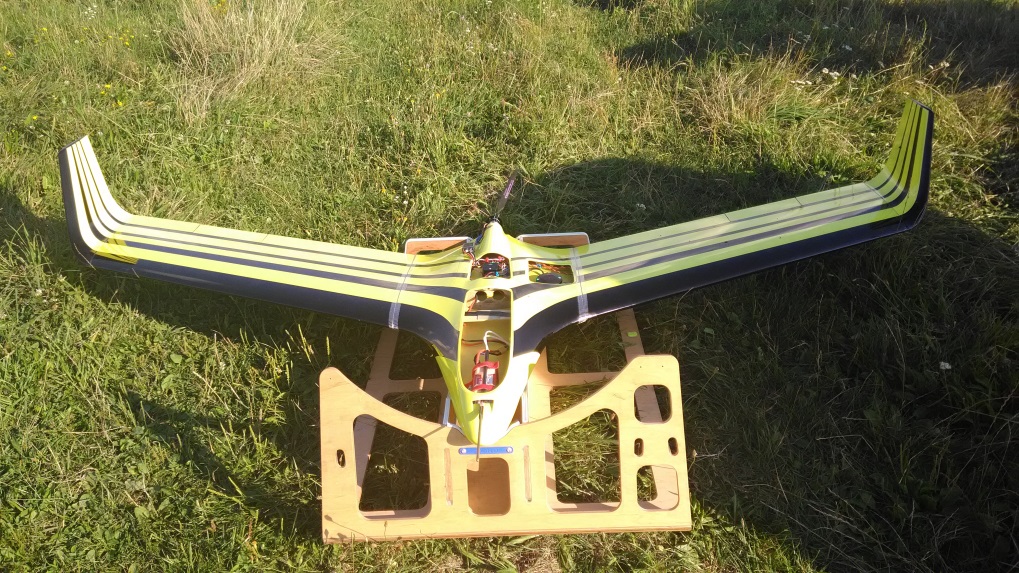 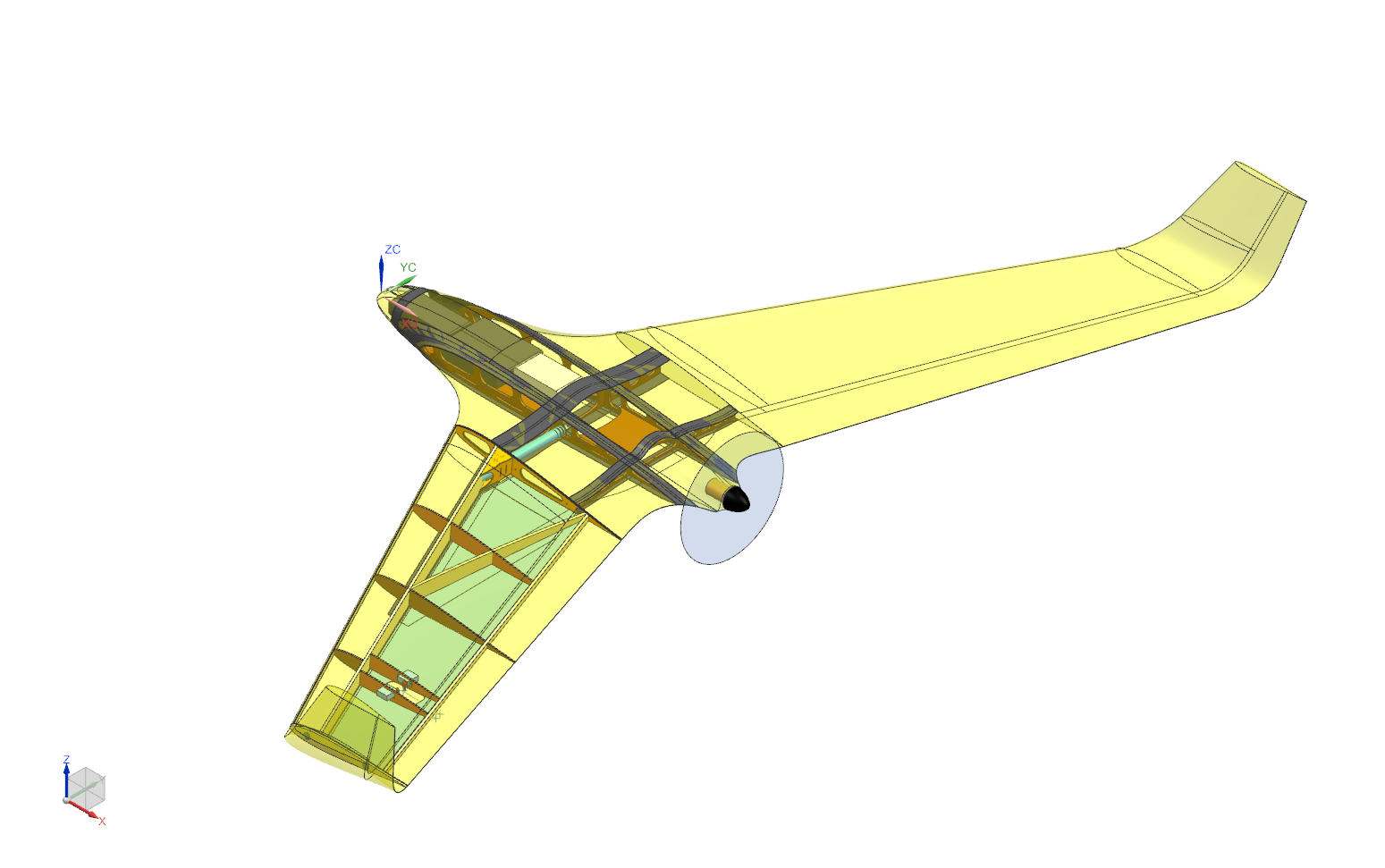 Rysunek 1 Dokumentacja techniczna systemu bezzałogowego.Specyfikacja techniczna platform: Elementy statków bezzałogowychPrzedmiotem zamówienia jest dostawa systemów bezzałogowych gotowych do lotu wraz z integracją wskazanego przez zamawiającego wyposażenia. Dostawca wraz z platformami przekaże dokumentację 3D zaprojektowaną w systemie CAD Siemens NX.System bezzałogowy opracowany na Politechnice WarszawskiejZałożenia techniczne dla platformy:Zmiany technologiczne w aktualnym projekcie:Nowy system mocowania serwomechanizmów i kanały na prowadzenie przewodów serwomechanizmów; Zaprojektowanie zintegrowanego zawiasu dzielonych sterolotek (dwie sterolotki na skrzydło);Zmodyfikowanie okuć skrzydeł i systemu ich mocowania w kadłubie;Projekt mocowania rurki Prandtla i kanały na prowadzenie przewodów od rurki;Zmodyfikowanie systemu mocowania/otwierania klapek dostępowych w kadłubieAktualizacja dokumentacji technologicznej względem wprowadzonych zmian;Wykonanie systemu bezzałogowego z wykorzystaniem uaktualnionej dokumentacji i oprzyrządowania dostarczonego od Zamawiającego, oraz integracja wyposażenia;Modyfikacja i wykonanie stojaka do platformy; Projekt i wykonanie skrzyń transportowychWyposażenie:Serwa (klasy: Hitec HS-MG85, cyfrowe);Autopilot (klasy: zgodna ze specyfikacją);Telemetria (klasy: zgodna ze specyfikacją);Rurka Prandtla z czujnikami ciśnienia statycznego i dynamicznego i przetwornikami dostosowanymi do systemu wybranego Autopilota;Śmigła (składane 12,5x6 Szt. 3);Odbiornik RC (zgodny ze specyfikacją aparatury RC);Silnik elektryczny (klasy: DualSky XM3548EA-5);ESC (odpowiedni do zainstalowanego silnika);Akumulatory (klasy: 3s 6000mAh) Przeskalowany system bezzałogowy Opis techniczny:Dokumentacja przeskalowanej geometrii zewnętrznej z opracowanej na Politechnice Warszawskiej platformy bezzałogowej S~=3m2 (b~=4m);Projekt struktury wymiennych skrzydeł (wyposażonych w 3 powierzchnie sterowe na skrzydło) Projekt struktury trzech wersji centropłatów dostosowanych do napędów:Napęd elektryczny;Napęd spalinowy;Napęd odrzutowy; System bazowania względem siebie foremników zapewniający wymienność głównych elementów struktury (skrzydła, centropłat, winglety);Projekt chowanego podwozia trójkołowego;Wykonanie foremników z prolabu (foremniki wraz z detalami typu podcięcia na klapki i dodatkowe foremniki na klapki dostępowe);Obliczenia wytrzymałościowe głównych elementów struktury nośnej samolotu;Wykonanie dokumentacji technologicznej CAD 3D; Wykonanie trzech par wymiennych skrzydeł;Wykonanie trzech różnych modułów centropłata (odpowiednich pod dany typ napędu);Integracja struktur z wyposażeniem;Projekt i wykonanie stojaka do platformy; Projekt i wykonanie skrzyń transportowychWyposażenie:Serwa (klasy: Hitec HSB-9380TH, cyfrowe);Autopilot (klasy: zgodna ze specyfikacją);Telemetria (klasy: zgodna ze specyfikacją);Rurka Prandtla z czujnikami ciśnienia statycznego i dynamicznego;Śmigła (szt. 3 na każdy typ napędu, z wyłączeniem napędu odrzutowego);Odbiornik RC (zgodny ze specyfikacją aparatury RC);Laptop  (zgodny ze specyfikacją stacji GCS);Gaśnica (proszkowa 1kg)Zależnie od wersji napędowej modułu centropłata:Silnik elektryczny (klasy: AXI T/W > 0,3) (szt. 2) z instalacją, dwoma zestawami pakietów elektrycznych i systemem ładowania (klasy: Junsi iCharger 4010 DUO);Silnik spalinowy z pełnym oprzyrządowaniem, instalacją paliwową i systemem tankowania (klasy: O.S.max T/W > 0,3) (szt. 2)Silnik odrzutowy z pełnym oprzyrządowaniem, instalacja paliwową i systemem tankowania (klasy: JetCat P130-RX T/W > 0,4) (szt. 2)Systemy sterowania – autopiloty szt. 4:Autopilot z możliwością ustawiania trybów pracy: fixed wing, helicopter, multi-rotor, surface vehicles;Możliwość optymalizacji nastaw regulatorów PID dla całego zakresu prędkości;Możliwość automatycznego startu/lądowania;Obsługa do 14 serwomechanizmów;11-bitowa rozdzielczość sygnału serwomechanizmów;Częstotliwość odświeżania GPS powyżej 4hz;Opcjonalny 3-osiowy magnetometr;Telemetria – min 100 zdefiniowanych wartości;Odświeżanie danych telemetrycznych 5/30 Hz;Funkcje dodatkowe: iridium support, transponder support, laser/radar altimeter support, programmable i/o pins (pwm in, pwm out serial, gpio);Potrójna redundancja (3 x IMU);Podgrzewanie IMU do stabilizacji pracy;Obsługa protokołu MAVLink;Wejścia R/C dla CPPM, Spektrum / DSM i S.Bus;Wejście Analog / PWM RSSI;Wyjście serwo S.Bus.Systemy sterowania – aparatury szt.3Pamięć 30 modeliNazwa modelu (10 znaków)12 proporcjonalnych kanałów, 2 nieproporcjonalne2 pokrętła1 przełącznik dwu pozycyjny6 trzy pozycyjnych przełącznikówJeden przełącznik chwilowyRegulowana sprężystość drążkówKalibracja drążków przez użytkownikaTryb samolotu, helikoptera i szybowcaTryb fasstest, fasst, s-fhssWyświetlacz lcd  - min 128x64 pixeleCyfrowe trymery wraz z pamięcią ustawieńUstawienia punktów końcowych serw, sub-trimSystem trener/uczeń (bezprzewodowy)Alarm niskiego napięcia baterii nadajnika, alarm wibracyjnyZegar, stoperProgramowanie za pomocą sensortouchTelemetria w czasie rzeczywistymProgramator parametrów serwomechanizmów s.busSyntetyzowany głos danych telemetrycznychFasstest kompatybilny z czujnikami telemetrycznymiMożliwość aktualizacji oprogramowaniaSzybki wybór modelu5 programowalnych mikserówPort kart SD dla rozszerzonej pamięci modeli oraz aktualizacji oprogramowaniaSystemy sterowania – modemy telemetryczne szt.4Praca w paśmie licencjonowanym lub wolnym 433 mhzPrędkość transmisji: 9600/19200 bpsPort komunikacyjny: rs232/422/485Zasięg komunikacji min 30 kmFunkcja retransmiteraWyświetlacz lcd i klawiatura 4-przyciskowa (opcja)Graficzne projektowanie sieci bezprzewodowejObsługa stacji mobilnych (opcja)Kompatybilność z urządzeniami: pacificcrest, trimtalk, trimbleObudowa ip44/ip67/ip69kSystemy sterowania – GCS (naziemna stacja kontroli) szt. 1Laptop (typu rugged) do obsługi oprogramowania i systemów telemetrii w warunkach polowych: podwyższona jasność ekranu, odporność na warunki atmosferyczne, duży zakres temperatur pracy, długi czas pracy, ekran dotykowy, złącze dokujące. Skrzynia ochronna stacji bazowej dopasowana do laptopa i pozostałego oprzyrządowania stacji bazowej wraz z niezbędnym wyposażeniem. Zintegrowana stacja dokująca dopasowana do laptopaDwa zapasowe pakiety LiPo do zasilania GCSBardzo jasny monitor dotykowy, zintegrowany ze skrzyniąDwa wyjścia zasilające 12V DCZasilanie z napięcia 10-32 V DCMonitor (LCD) zasilania Zabezpieczone systemy przed przepięciem, zwarciem i odwrotną biegunowościąZabezpieczenie pakietów zasilających przed rozładowaniem poniżej progowymZabezpieczeni obwodów wymiennymi bezpiecznikami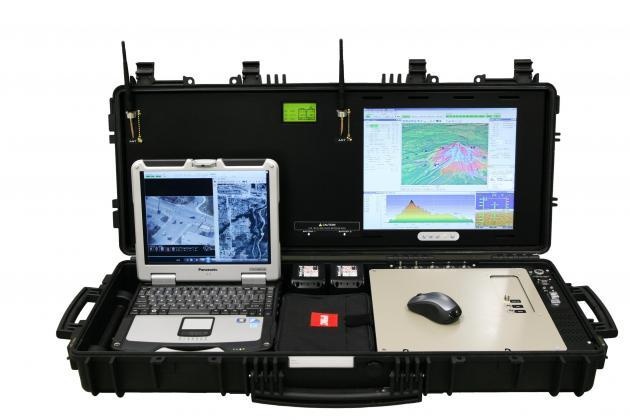 Rysunek 2 Stacja bazowa (GCS).Wraz z dostawą systemów bezzałogowych Zamawiającemu dostarczona zostanie cała dokumentacja, oprzyrządowanie technologiczne, struktury platform bezzałogowych, które staną się wyłączną własnością Zamawiające w momencie odbioru dostawy. Gwarancja – minimum 12 miesięcy. Termin realizacji zamówienia: maksymalnie do 31 maja 2021 r. Lp.Funkcja,uprawnienia,zaświadczeniaMinimalne kwalifikacje zawodowe i wzmagane doświadczenie zawodowe1.Kadra inżynierska kompleksowego projektowania z użyciem oprogramowania CAD/CAE w zakresie lotnictwa.prowadzenia obliczeń oraz analiz wytrzymałościowych, w tym analiz Metodą Elementów Skończonych.opracowania procesów technologicznych wytwarzania lotniczych wyrobów kompozytowych oraz projektowania oprzyrządowania do wytwarzania takich wyrobów.doświadczenia w wykonywaniu kompozytowych struktur lotniczych.Warunek ten Zamawiający uzna za spełniony, jeżeli Oferent złoży oświadczenie, że kadra inżynierska posiada co najmniej 3 letnie doświadczenie w zakresie kompleksowego projektowania z użyciem oprogramowania CAD/CAE i wykonania struktur kompozytowych w zakresie lotnictwa, posiada udokumentowany udział w co najmniej pięciu projektach lotniczych ze strukturami kompozytowymiOFERTA OpisPlatforma bezzałogowa w konfiguracji latającego skrzydłaB2,4 mS1 m2MTOW5kgNapędelektrycznyLiczba 1 OpisPrzeskalowana platforma bezzałogowa b4 mS3 m2MTOW22kg (< 25kg - wymóg)Napędelektryczny/spalinowy/odrzutowyLiczba1 